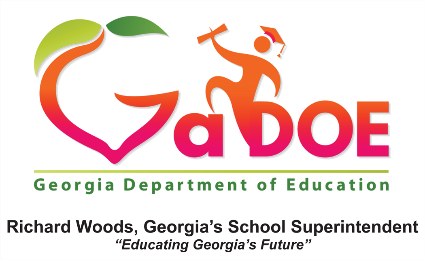 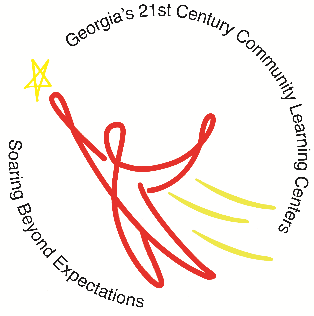 Subgrantee/Program Name:							   Cohort: FY (18, 20, or 21) ___ 	Project Director: __________________________________________*   Phone No.: __________________ Email: _____________________________________                                     Date: _________________  Please Check One:    Program Amendment _____      Budget Amendment _____     Both _____       Amendment No.:  a.(Program) PA/	       b. (Budget) FY21B/	              c. (Program & Budget) PA/          FY21B/	 * If there is a Project Director change, please provide his/her contact information (phone, fax, email, and mailing address) and a copy of his/her resume. ** If there is a change pertaining to a spreadsheet (i.e., budget, site profile form, funding request worksheet), please state “Refer to attached spreadsheet” in Column 7; there is no need to provide a narrative detailing each change within this chart.11.  Please email a copy to your Region’s Education Research and Evaluation Specialist or Fiscal Analyst for approval prior to mailing to GaDOE.12.  My signature below indicated that I have read and approved the amended changes to the most recently approved grant application.___________________________________________________________		___________________________________Signature of Fiscal Agent								Date___________________________________________________________ 		___________________________________Signature of Joint Applicant or Authorized Designee					Date___________________________________________________________ 		___________________________________Signature of Program Director							Date___________________________________________________________ 		___________________________________Signature of Superintendent/CEO							Date6. Current Grant Language: State current language in most recently approved grant/amendment and page number that it can be found.7. Amended Language:          Write amended language to reflect requested changes. **8. Rationale:                        Provide justification for the proposed change.9. Implementation:               Discuss how the proposed changes will be implemented in line with the approved goals and objectives. 